Рассчитать винт и гайку натяжного устройства ведомого барабана ленточного конвейера (рис.3). Усилие, действующее на винт , длина винта . Построить для винта эпюры сил и крутящего момента.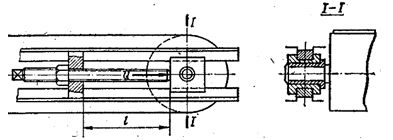 Рис.4. Натяжное устройство ведомого барабана конвейераИсходные данные:Усилие, действующее на винт  - 9 кНДлина винта  - 0,5 мПрофиль резьбы – упорный